ສາທາລະນະ​ລັດ ປະຊາທິປະ​ໄຕ ປະຊາຊົນ​ລາວ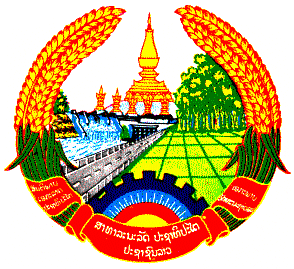 ສັນຕິພາບ ​ເອກະລາດ ປະຊາທິປະ​ໄຕ ​ເອກະ​ພາບ ວັດ​ທະ​ນະຖາວອນໃບເກັບກ່ຽວຜົນງານ 30 ປີພາກປະຫວັດຫຍໍ້:ຊື່ ແລະ ນາມສະກຸນ: 		ສຸດແສນແພງ ສິງດາລາ;ວັນ, ເດືອນ, ປີ ເກີດ: 		05 ມັງກອນ 1981;ວັນ, ເດືອນ, ປີ ສັງກັດລັດ: 		01 ເມສາ 2005;ວັນ, ເດືອນ, ປີເຂົ້າການປະຕິວັດ         11 ຕຸລາ 2004ວັນ, ເດືອນ, ປີ ເຂົ້າຊາວໝຸ່ມ: 		30 ເມສາ 1996;ວັນ, ເດືອນ, ປີ ເຂົ້າກຳມະບານ:	22 ກໍລະກົດ 2003;ລະດັບຊັ້ນ, ວິຊາສະເພາະ:		ປະລິນຍາໂທ ກົດໝາຍຜົນງານການເຄື່ອນໄຫວປະຕິບັດໜ້າທີ່ວຽກງານ, ຜົນສໍາເລັດ ໃນແຕ່ລະໄລຍະຜ່ານມາ: ໜ້າທີ່ຮັບຜິດຊອບ: 	 ປີ 2005 - 2006  ເປັນພະນັກງານວິຊາການຂອງກົມກວດກາອົງການໄອຍະການປະຊາຊົຟນສູງສຸດ;ປີ2006 - 2009 ໄປສຶກສາວິຊາກົດໝາຍລະດັບປະລິນຍາໂທ ສາຂາກົດໝາຍທຸລະກິດ ແລະ ສາກົນ;ປີ 2009 - 2011 ເປັນພະນັກງານ ຢູ່ພະແນກພົວພັນຕ່າງປະເທດ, ຫ້ອງການ ອອປສ;ປີ 2010  ໄດ້ຮຽນວຽກງານໄອຍະການ ແລະ ຮຽນການເມືອງບຳລຸງ 45 ວັນ; ໄດ້ຮັບແຕ່ງຕັ້ງເປັນຮອງຫົວໜ້າພະແນກ ພົວພັນຕ່າງປະເທດ, ຫ້ອງການ ອອປສ;ປີ 2011 - 2016 ໄປຄົ້ນຄ້ວາວິຊາກົດໝາຍລະດັບປະລິນຍາເອກ; ໃນສາຂາ ວິຊາກົດໝາຍອາຍາ       ( ຮຽນພາສາຫວຽດ 1 ປີ, ຮຽນເກັບໜ່ວຍກິດ ລະດັບປະລິນໂທສາຂາກົດໝາຍອາຍາຄືນເປັນເວລາ 2 ປີ, ຮຽນຫຼັກສູດປະລິນຍາເອກ ກົດໝາຍອາຍາ 1 ປີ ແລະ ຂຽນບົດໄດ້ ພາກ 1 ແລ້ວ ແຕ່ບໍ່ມີເງິນຮຽນຕໍ່);ປີ 2016 - ປັດຈຸບັນ ເປັນຮອງຫົວໜ້າພະແນກ ຄົ້ນຄ້ວາ-ສັງລວມ, ຫ້ອງການ ອອປສ:ຮັບຜິດຊອບ:ວຽກງານຄຸ້ມຄອງເອກະສານ, ນິຕິກຳ ແລະ ຂາເຂົ້າ-ຂາອອກ ອອປສ;ວຽກງານຄຸ້ມຄອງບໍລິຫານຄະດີຄົບວົງຈອນ ຂອງອົງການໄອຍະການປະຊາຊົນບົດສະຫຼຸບ ວຽກງານຮອບດ້ານ ອອປສ;ບົດສະຫຼຸບພັກຂອງໜ່ວຍພັກຫ້ອງການ;ເຮັດວຽກງານອື່ນຕາມການມອບໝາຍຂອງຂັ້ນເທິງ.ຜ່ານມາໄດ້ຮັບການຍ້ອງຍໍແຕ່ລະປະເພດ. ໃບຊົມເຊີຍ ຂອງຄະນະນິຕິສາດ ແລະ ລັດຖະສາດ ໄດ້ມີຄຸນງາມຄວາມດີເດັ່ນ ໃນການປະກອບສ່ວນວຽກງານສົກສຶກສາ 2003 – 2004, ເລກທີ 004/ຄ.ນ.ລ, ລົງວັນທີ 23 ກໍລະກົດ 2004;ໃບຍ້ອງຍໍ ໄອຍະການປະຊາຊົນສູງສຸດທີ່ ໄດ້ມີຜົນງານດີເດັ່ນໃນການປະກອບສ່ວນປົກປັກຮັກສາ ແລະ ພັດທະນາປະເທດຊາດ ໄລຍະ 30 ປີ (1975-2005), ເລກທີ 311/ອອປສ, ລົງວັນທີ 19 ກັນຍາ 2006;ໃບຍ້ອງຍໍ ຂອງຫົວໜ້າອົງການໄອຍະການປະຊາຊົນສູງສຸດ, ທີ່ມີຜົນງານດີເດັ່ນ ໃນການເຄື່ອນໄຫວໜ້າທີ່ວຽກງານ ປະຈຳປີ 2009, ເລກທີ 112/ອອປສ, ລົງວັນທີ 12 ມັງກອນ 2010;ໃບຍ້ອງຍໍ ຂອງຫົວໜ້າອົງການໄອຍະການປະຊາຊົນສູງສຸດທີ່ ໄດ້ມີຜົນງານດີເດັ່ນໃນການປະກອບສ່ວນປ້ອງກັນງານມະຫາກຳກິລາຊີເກມ ຄັ້ງທີ 25 ປີ 2009 ທີ່ ສປປ ລາວ ເປັນເຈົ້າພາບ, ເລກທີ 281/ອອປສ, ລົງວັນທີ 21 ມິຖຸນາ 2010;ໃບຍ້ອງຍໍ ປະທານສູນກາງສະຫະພັນກຳມະບານລາວ ທີ່ໄດ້ມີຜົນງານດີ່ເດັ່ນໃນການເຄື່ອນໄຫວວຽກງານກຳມະບານ ແລະວຽກງານວິຊາສະເພາະ ໃນກອງປະຊຸມຄັ້ງທີ 4 ຂອງສະຫະພັນກຳມະບານ ອອປສ, ເລກທີ 8041/ສກລ, ລົງວັນທີ 16 ພະຈິກ 2011;ໃບຍ້ອງຍໍ ຂອງຫົວໜ້າອົງການໄອຍະການປະຊາຊົນສູງສຸດ ທີ່ໄດ້ມີຜົນງານດີເດັ່ນ ໃນການປະຕິບັດໜ້າທີ່ວຽກງານ ຂະບວນການແຂ່ງຂັນ 3 ມີ 4 ຮັບປະກັນ ປະຈຳປີ 2010, ເລກທີ 092/ອອປສ, ລົງວັນທີ 17 ມັງກອນ 2011;ໃບຍ້ອງຍໍ ຂອງຫົວໜ້າອົງການໄອຍະການປະຊາຊົນສູງສຸດ ທີ່ໄດ້ມີຜົນງານດີເດັ່ນ ໃນການປະຕິບັດໜ້າທີ່ວຽກງານ ຂະບວນການແຂ່ງຂັນ 3 ມີ 4 ຮັບປະກັນ ປະຈຳປີ 2011, ເລກທີ 092/ອອປສ, ລົງວັນທີ 30 ທັນວາ 2011;ຫຼຽນກາແຮງງານ ຂອງນາຍົກລັດຖະມົນຕີ ທີ່ມີຜົນງານ ດີເດັ່ນປະກອບສ່ວນສ້າງຂະບວນການຕ່າງໆ ຢ່າງຟົດຟື້ນເພື່ອສະເຫຼີມສະຫຼອງວຽງຈັນເປັນນະຄອນຫຼວງ ຄົບຮອບ 450 ປີ, ເລກທີ 258/ນຍ, ລົງວັນທີ 18 ສິງຫາ 2011;ໃບຍ້ອງຍໍ ຂອງຫົວໜ້າໂຮງຮຽນມິດຕະພາບ T78, ກະຊວງສຶກສາທິການ ສສ ຫວຽດນາມ ທີ່ໄດ້ມີຜົນງານດີເດັ່ນໃນການຮຽນພາສາຫວຽດນາມ: ໄດ້ຮັບນາມມະຍົດເປັນນັກຮຽນເກັ່ງ ປະຈຳສົກຮຽນ 2011-2012, ເລກທີ 24/QDKT, ລົງວັນທີ 16 ພຶດສະພາ 2012;ໃບຍ້ອງຍໍຂອງທ່ານທູດ ສປປ ລາວ ປະຈຳນະຄອນຫຼວງຮ້າໂນຍ, ສສ ຫວຽດນາມ ທີ່ໄດ້ມີຜົນງານດີເດັ່ນ ປະກອບສ່ວນພັດທະນາວຽກງານສຶກສາ ປະຈຳປີ 2013;ໃບກຽດຕິຄຸນ ຂອງອຳນວຍການຫໍສະໝຸດແຫ່ງຊາດ ໄດ້ມອບປື້ມ: “ຄຸນສົມບັດພື້ນຖານຂອງຜູ້ນຳ” ໃຫ້ຫໍສະໝຸດແຫ່ງຊາດ: ເລກທີ 306/ຫຊ, ລົງວັນທີ 11 ສິງຫາ 2015;ໃບຍ້ອງຍໍ ຂອງຜູ້ອຳນວຍການ ວິທະຍາໄລຄອມເຊັນເຕີ ມີຜົນງານປະກອບສ່ວນເຂົ້າໃນການບໍລິການ ການສຶກສາແກ່ສັງຄົມ ຕາມແນວທາງນະໂຍບາຍຂອງພັກ ແລະ ແຜນພັດທະນາ ເສດຖະກິດ-ສັງຄົມ ຂອງລັດຖະບານ, ເລກທີ 0075/ວຄ/2018, ລົງວັນທີ 05 ຕຸລາ 2018;ໃບຍ້ອງຍໍ ຫົວໜ້າອົງການໄອຍະການປະຊາຊົນສູງສຸດ ທີ່ໄດ້ມີຜົນງານ ດີເດັ່ນໃນການປະຕິບັດຂໍ້ແຂ່ງຂັນຮັກຊາດ ແລະ ພັດທະນາດ້ວຍຄຳຂວັນ 3 ມີ 4 ຮັບປະກັນ ປະຈຳປີ 2016, 2017 ແລະ 2018, ເລກທີ 027/ອອປສ, ລົງວັນທີ 31 ມັງກອນ 2019.ຕີລາຄາຕົນເອງ ຍ້ອງຍໍຜົນງານ 30 ປີ:ສະເໝີຂໍຫຼຍນໄຊແຮງງານ ຊັ້ນ 2ທີ່ນະຄອນຫຼວງວຽງຈັນ , ວັນທີ 19 ມີນາ 2019ຫົວໜ້າກົມຈັດຕັ້ງ-ພະນັກງານ		    		                ເຈົ້າຂອງໃບເກັບກ່ຽວ